Comité intergouvernemental de la propriété intellectuelle relative aux ressources génétiques, aux savoirs traditionnels et au folkloreVingt-huitième sessionGenève, 7 – 9 juillet 2014Note d’information à l’intention des participants de la table ronde des communautés autochtones et localesDocument établi par le SecrétariatÀ sa septième session, le Comité intergouvernemental de la propriété intellectuelle relative aux ressources génétiques, aux savoirs traditionnels et au folklore (ci-après dénommé “comité”) est convenu “que, immédiatement avant le début des sessions du comité, une demi-journée devrait être consacrée à des exposés thématiques présentés sous la présidence d’un représentant d’une communauté locale ou autochtone”.  Ce type de réunion est organisé à l’occasion de chaque session du comité depuis 2005.À la vingt-huitième session du comité, la table ronde débattra du thème suivant : “Propriété intellectuelle relative aux ressources génétiques, aux savoirs traditionnels et aux expressions culturelles traditionnelles : perspectives autochtones sur les questions transversales traitées dans le cadre du comité intergouvernemental de l’OMPI”.Le programme provisoire de la table ronde figure dans l’annexe du présent document.[L’annexe suit]PROGRAMME PROVISOIRE DE LA TABLE RONDE[Fin de l’annexe et du document]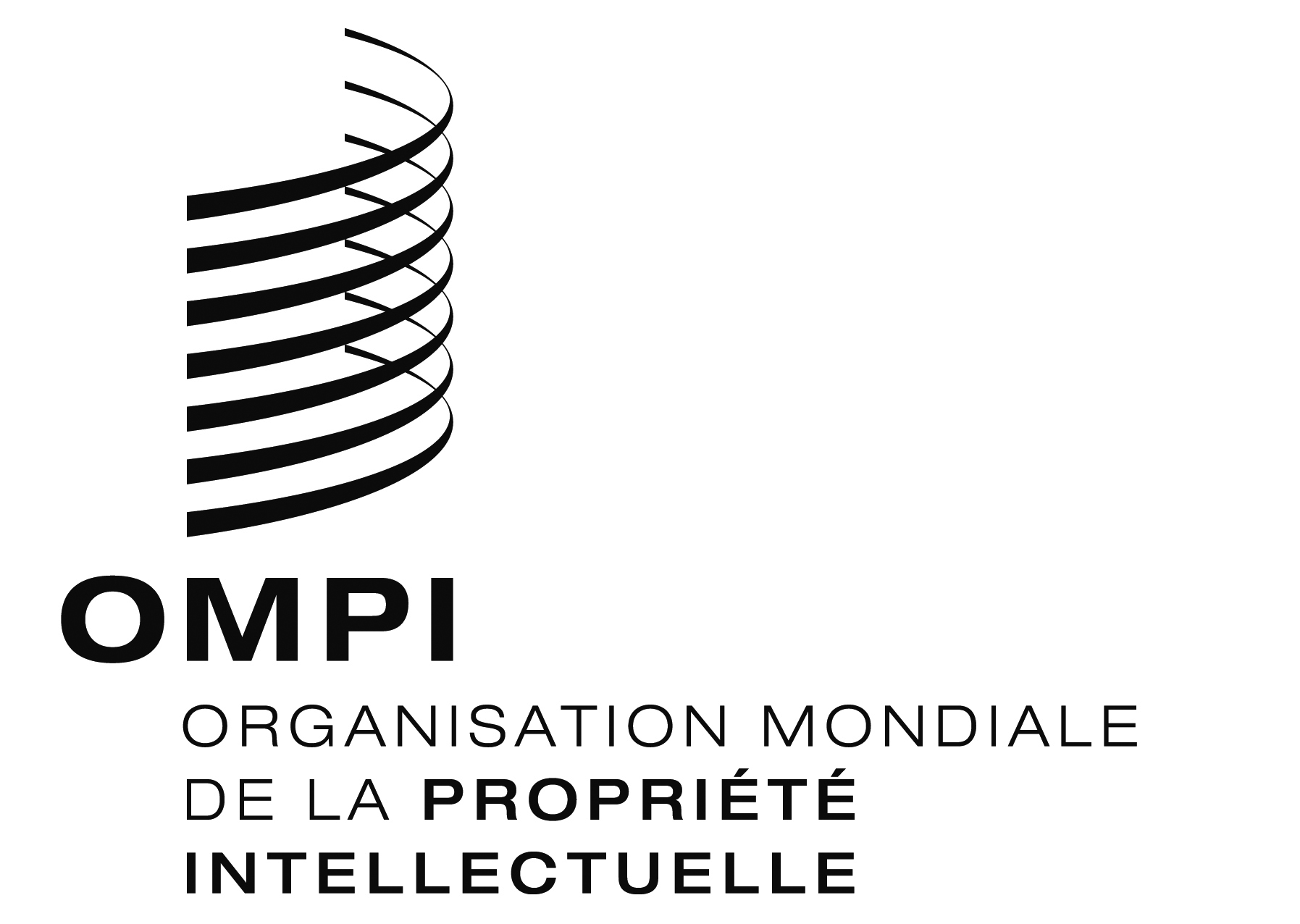 FWIPO/GRTKF/IC/28/INF/5WIPO/GRTKF/IC/28/INF/5WIPO/GRTKF/IC/28/INF/5ORIGINAL : anglaisORIGINAL : anglaisORIGINAL : anglaisDATE : 11 juin 2014DATE : 11 juin 2014DATE : 11 juin 2014Lundi 7 juillet 201410 h 30 OuverturePrésident – (à désigner par le Forum consultatif des peuples autochtones de l’OMPI)10 h 30 – 10 h 45Mme Dalee Sambo Dorough, présidente de l’Instance permanente des Nations Unies sur les questions autochtones, Alaska (États-Unis d’Amérique)10 h 45 – 11 heuresM. Marcial Arias, conseiller auprès de l’Asociación Kunas Unidos por Napguana (KUNA), Panama City (Panama)11 heures – 11 h 15Mme Lucy Mulenkei, directrice générale de l’Indigenous Information Network (IIN), Nairobi (Kenya)11 h 15 – 11 h 30Débat général et clôture de la table ronde